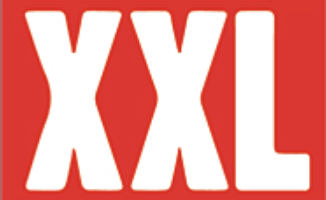 March 17, 2020“Choppa is sealing his fate as one of hip-hop’s most promising teen rhymers.” – XXLhttps://www.xxlmag.com/news/2020/03/best-rappers-teens/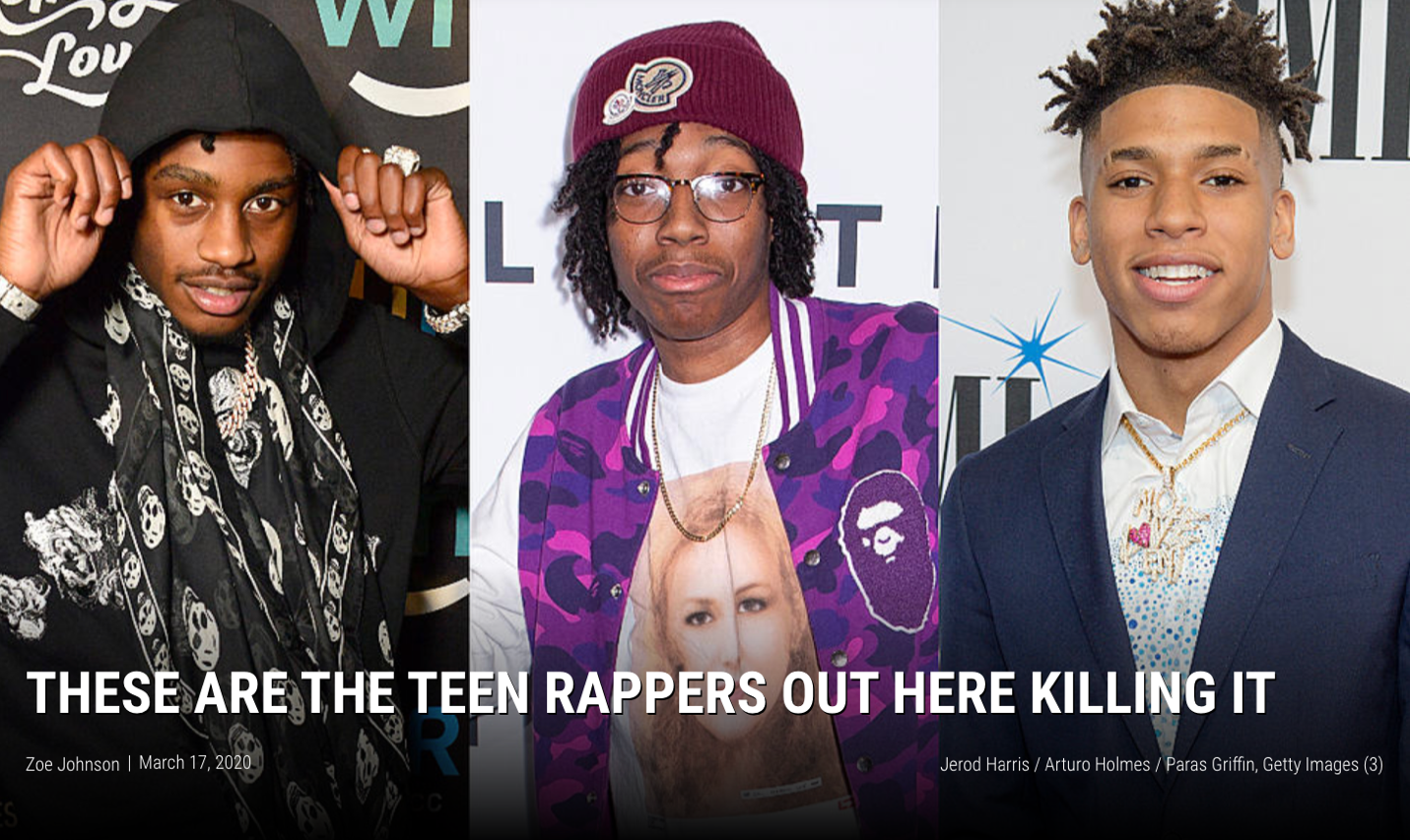 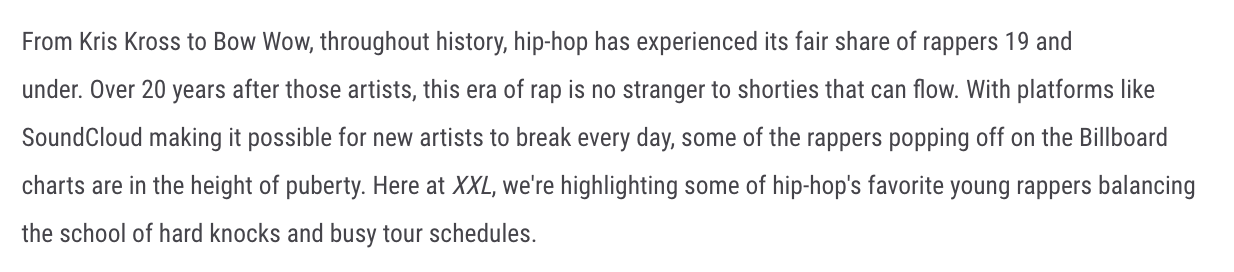 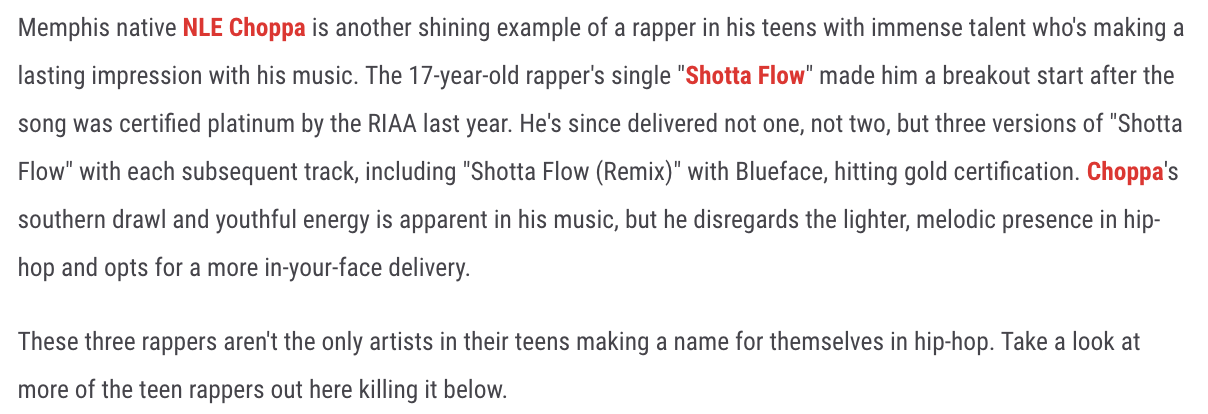 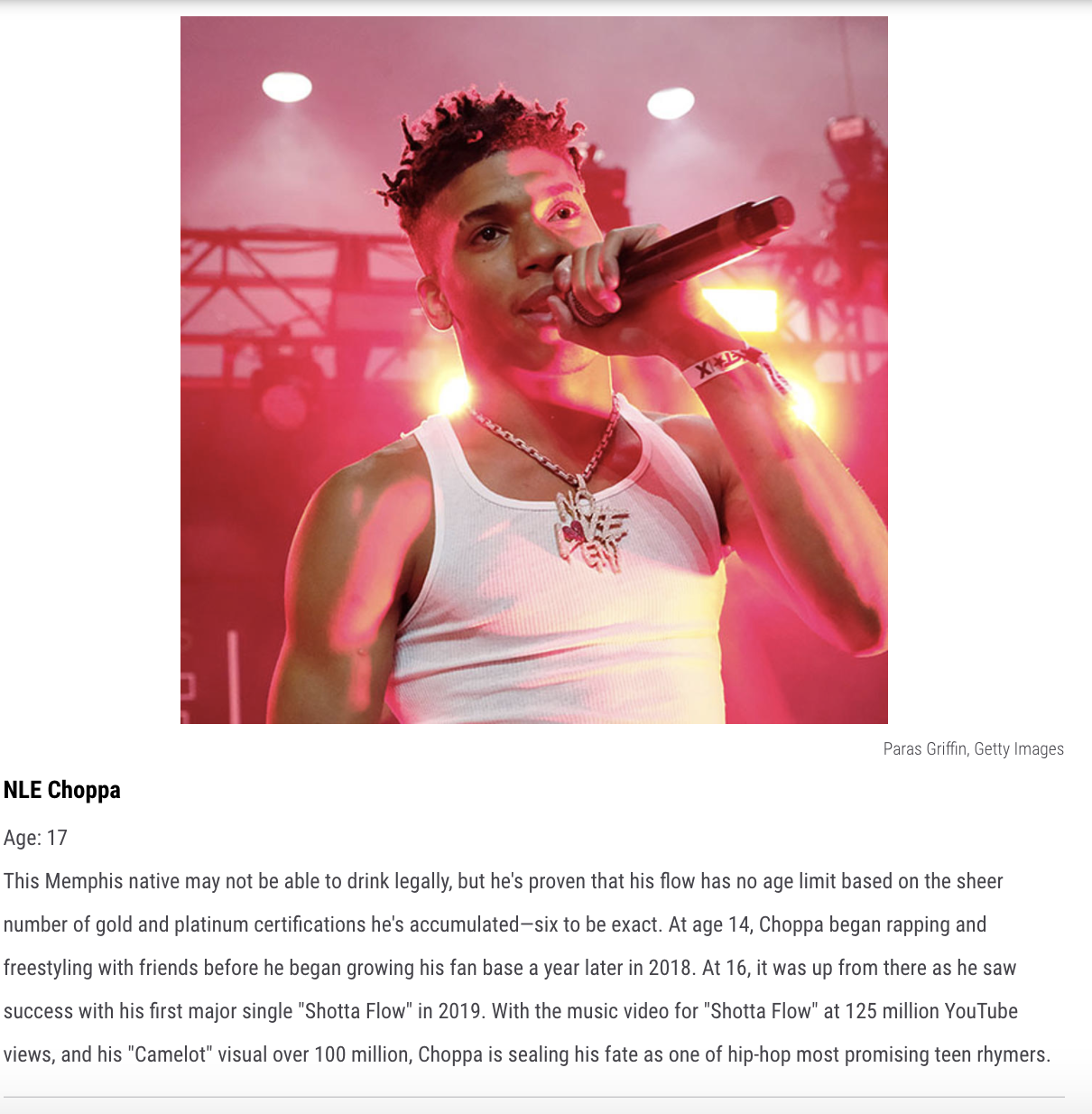 